Perennial Flowers Planting CalendarPerennial Flowers Planting CalendarPerennial Flowers Planting CalendarPerennial Flowers Planting CalendarPerennial Flowers Planting CalendarPerennial Flowers Planting CalendarPerennial Flowers Planting CalendarPerennial Flowers Planting CalendarPerennial Flowers Planting CalendarVarietyIndoor Sowing DateOutdoor Sowing DateHeight (inches)Spread (inches)SoilLightPlanting DepthSoil Temperature (℉)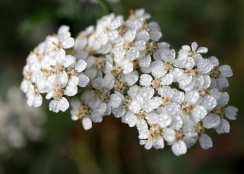 Achillea6-8Early24-3618Average, well-drainedFull1/8 inch60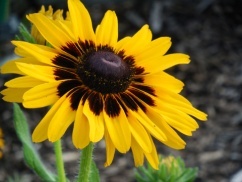 Black Eyed SusanN/AAnytime24-3618AverageFull1/4 inch60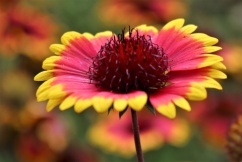 Blanket Flower61-4 after24-4014-16LooseFull1/8 inch701.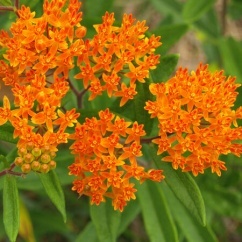 Butterfly Flower6-81-4 after24-3618-20Sandy, well-drainedPartial1/8 inch70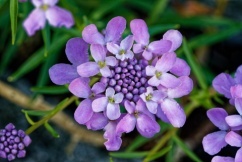 Candytuft6-8Early1-158-10Well-drainedPartial1/8 inch65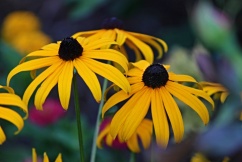 ConeflowerN/AEarly24-4212-18Well-drainedFull1/4 inch70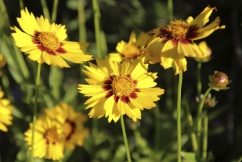 CoreopsisN/A1-4 after18-486MoistFull/Partial1/8 inch70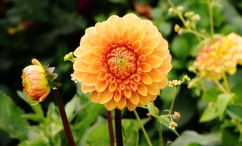 Dahlia6-8Early12-3616-24Rich, fertileFull1/8 inch65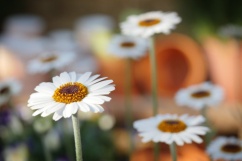 DaisiesN/AEarly12-368-20Rich, well-drainedFull1/8 inch60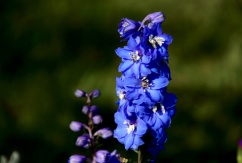 Delphinium61-4 after12-4818AverageFull/Partial1/8 inch60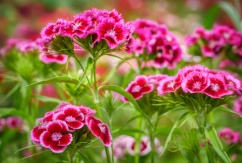 Dianthus6-8Early18-2410-12Rich, well-drainedFull1/8 inch70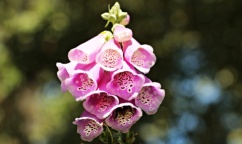 FoxgloveN/AEarly24-6024AverageFull/Partial1/8 inch65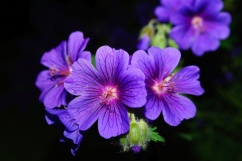 Geraniums6-101-4 after6-366-20Any soilFull/Partial1/8 inch70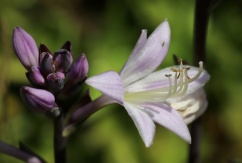 Hosta6-10Early24-4024-40Well-drainedPartial1/2 inch70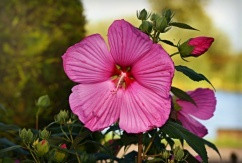 Hollyhock6-8Early48-7218-24Rich, well-drainedFull/Partial1/8 inch65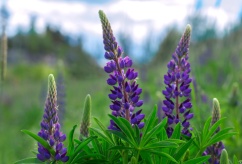 LupineN/A2-4 after24-3612-14AverageFull/Partial1/8 inch70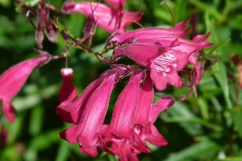 Penstemon6-82-612-3618LooseFullTop70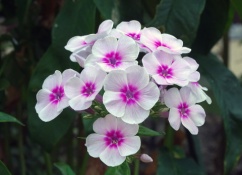 Phlox6-8Early6-188-10Rich, looseFull1/8 inch60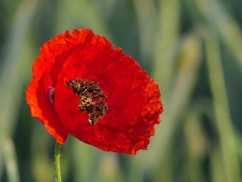 Poppy6-8Anytime24-308-18Any soilFull/Partial3/8 inch60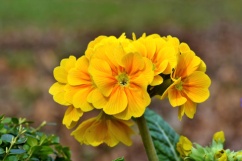 PrimroseN/AEarly8-1512-18Rich, moistFull/Partial1/8 inch60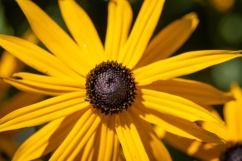 RudbeckiaN/AAnytime24-3612-24AverageFull1/4 inch60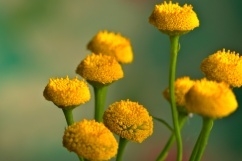 TansyN/AEarly36-486AverageFull/Partial1/4 inch65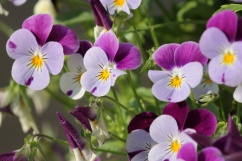 Viola6-8Early4-86AveragePartial1/8 inch65